Городской СоветСамойловского муниципального образованияСамойловского муниципального района Саратовской областиРЕШЕНИЕ №24от «27» июня 2019 г.                                                          р.п. Самойловка«О внесении изменений и дополнений в решение городского Совета Самойловского муниципального образования Самойловского муниципального района Саратовской области от 12.11.2013 года №63 «О создании муниципального дорожного фонда Самойловского муниципального образования Самойловского муниципального района Саратовской области»В соответствии с  Федеральным законом от 06.10.2003 года №131-ФЗ «Об общих принципах организации местного самоуправления в Российской Федерации», Бюджетным кодексом Российской Федерации от 31.07.1998 г. 145-ФЗ №190-ФЗ, от 08.11.2007 № 257-ФЗ «Об автомобильных дорогах и о дорожной деятельности в Российской Федерации и о внесении изменений в отдельные законодательные акты Российской Федерации», руководствуясь Уставом Самойловского муниципального образования Самойловского муниципального района Саратовской области городской Совет Самойловского муниципального образования Самойловского муниципального района Саратовской области РЕШИЛ:1.Внести в Приложение к решению городского Совета Самойловского муниципального образования Самойловского муниципального района Саратовской области от 12.11.2013 года №63 «О создании муниципального дорожного фонда Самойловского муниципального образования Самойловского муниципального района Саратовской области» следующие изменения:1.1. Пунк 2.1. части 2 дополнить подпунктом 7 следующего содержания: «7) субсидия бюджетам городских поселений на поддержку муниципальных программ формирование современной городской среды.»2. Настоящее решение обнародовать 27 июня 2019г. в специальных местах обнародования, разместить на официальном сайте http://sam64.ru Самойловского муниципального района в сети «Интернет» и в ФГИС ТП.3. Настоящее решение вступает в силу со дня официального обнародования.4. Контроль за исполнением настоящего решения оставляю за собой.Глава Самойловского муниципального  образования                                                 Е.И. Свинарев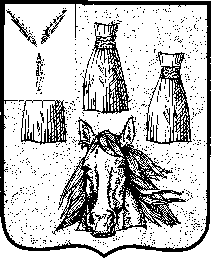 